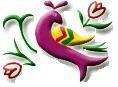 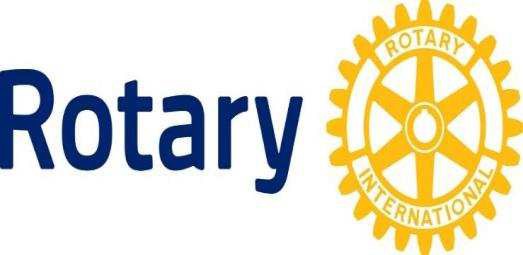 DISTRICT 7430ROTARY INTERNATIONAL                 BY-LAWSPROCEDURESand GUIDELINESREVISED APRIL 5, 20201TABLE OF CONTENTS1.0 OBJECT AND PURPOSE                                                                                                           6       1.1 OBJECT	6   1.2 PURPOSE	6    1.3 LIMITATIONS	6         1.4CONFLICTS	6     1.5PARTNERING	6    1.6 CONTINUITY                                                                                                                        6    2.0 ADMINISTRATION 	7      2.1DISTRICT ACTIVITIES AND PARTICIPATION	7      2.2 ORGANIZATION	72.3TRANSFER OF RECORDS	72.4 ALL DISTRICT FINANCE SECTIONS  	   8      2.4.1 BUDGET ACCOUNTING, AUDIT                                                                                 8      2.4.2 FINANCE COMMITTEE                                                                                                8     2.4.3  TREASURER                                                                                                                9     2.4.4 AUDITOR                                                                                                                        9     2.4.5 INSURANCE                                                                                                                 10     2.4.6 ASSESSMENTS AND BUDGET                                                                                   10     2.4.7 DISBURSEMENT,MANAGEMENT OF FUNDS& AUDIT,RESERVE FUND         SURPLUS,FINANCIAL REVIEW                                                                                         10     2.4.8  DISTRICT FINANCES FOR DISTRICT OPERATIONS                                                 11      2.4.9 GENERAL POLICY FOR REVENUES AND EXPENDITURES                                      11     2.4.10 PROCEDURES FOR BUDGET PREPARATION                                                          12                2.4.10.1 PROCEDURE FOR DEVELOPING,IMPLEMENTING, VOTING ON                          BUDGET                                                                                                                12          2.4.11 FINANCIAL PAYMENTS AND REPORTING PROCEDURES                                      13      2.4.12  DISTRICT CONFERENCE FUNDS POLICY                                                                 13      2.4.13  DISTRICT EVENT FINANCIAL REPORTING                                                                13      2.4.14  REIMBURSABLE EXPENSES                                                                                        14            2.4.14a. DISTRICT GOVERNOR EXPENSE PAID                                                               14      2.4.15   AUTHORIZED EXPENDITURES FOR COMMITTEES                                                  15                 2.4.16   TAXES                                                                                                                            15                                                                                                                                                             	2.5 DISTRIBUTION                                                                                                                         16             	2.6  LIABILITY AND INSURANCE	                                                                                        16          	2.7 STRATEGIC ACTION  PLAN	                                                                                         16             2.8 RULES OF PROCEDURE	   	                                                                                         16GROUPS, COMMITTEES AND COORDINATORS                                                                		17       3.1   DISTRICT COMMITTEE RULES		17       3.2   GROUPS AND COMMITTEES                                                                                                       17                 3.2.1 Administration Group		17       3.2.2 Membership Group		18  3.2.3Foundation Group		18           3.2.4Service Project Group                                                                                                   	18	3.2.5 Other                                                                                                                                   19                                                                                                                        4.0 COMMITTEE APPOINTMENTS AND EXPENSES	    	 19	COMMITTEE DESCRIPTIONS                                                                                                        	194.0.1.DISTRICT ADMINISTRATION GROUPS	         	19         a.  Assistant Governors		19          b. Trainer and Training		204.0.2.District Secretariat		2124.0.3Finance	224.0.4Communications	22        a. District Newsletter         b. District Director         c. District Website         d. Public Image Committee4.0.5  District Conference	234.0.6 Legislative	244.0.7 Resources	244.0.8 DGN Nominating Committee	244.0.9 Council of Governors                                                                                         26	4.0.10 International Service Chair	264.0.11Council on Legislation                                                                                       27                              4.1 MEMBERSHIP GROUP	27	     a. Membership Development and Retention Committee	27     b. Alumni Committee                                                                                                          27    c. Membership Leads                                 	274.2.FOUNDATION GROUP	28Foundation Area Coordinator                                                                                       28District Workshops                                                                                                        28Subcommittees                                                                                                            28 a. Fundraising, annual fund,benefactors, bequest, endowment major donor             28b. Polio Plus                                                                                                                 29c. Grants                                                                                                                      29d. Stewardship                                                                                                             29e. Scholarship, Alumni                                                                                                 30f. Events                                                                                                                       30g. Allocation                                                                                                                  30                                                                                             4.3.SERVICE PROJECTS GROUP	30                  4.3.1 International Service, Friendship Exchange, Rotaplast, Shelterbox	30                  4.3.2 Youth Service                                                                                                      31                     a. Youth Protection Policy                                                                                          31                      b. Youth Exchange Program                                                                                    31                      c.  Summer Youth Exchange                                                                                    32                      d. RYLA Camp Neidig                                                                                               33                      e. Interact                                                                                                                  33                       f. Rotaract                                                                                                                 33                       g. 4-Way Speech Contest                                                                                        33              4.4 Crisis Management	34               4.5  OTHER COMMITTEES	345.0 MEETINGS	34	5.1 DISTRICT CONFERENCE	34	5.2 DISTRICT TRAINING ASSEMBLY	34	5.3 CLUB PRESIDENTS-ELECT TRAINING SEMINARS (PETS)	35           5.4ROTARY FOUNDATION TRAINING SEMINAR                                                           35      5.5 MEMBERSHIP WORKSHOP	35      5.6 DISTRICT TEAM TRAINING SEMINAR	35      5.7  OTHER TRAINING SESSIONS AND MEETINGS	35    6.0 LEGISLATIVE PROCEDURES	                                                                                          36         6.1PROPOSALS                                                                                                                    	36             6.1.1Enactments	                                                                                                        36             6.1.2Resolutions           	                                                                                                        36             6.1.3Processing	                                                                                                                    36             6.1.4Presentation of Enactments and Resolutions                                                                36             6.1.5Enactments                 6.1.6 Electronic Balloting	                                                                                            36              6.1.7 Voting by Rotary Clubs                                                                                                36	         6.2 EMERGENCY PROPOSALS	                                                                                           36                6.2.1 Emergency Proposals of Enactments                                                            	37                6.2.2 Emergency Proposals of Resolutions                                                                        37        6.3 PUBLICATION OF ENACTMENTS AND RESOLUTIONS                                                    37       6.4  EFFECTIVE DATE	                                                                                                          37                                     37.0 ROTARY INTERNATIONAL COUNCIL ON LEGISLATION	377.1PROPOSALS	37      7.2REPRESENTATIVE	377.3 INFORMATION PRIOR TO THE COUNCIL ON LEGISLATION	378.0 VOTING	37APPENDIX A: POSITIONS DESCRIPTIONS                                                                               38A1	DISTRICT GOVERNOR (DG)	38A2	DISTRICT GOVERNOR-ELECT (DGE)	38A3	DISTRICT GOVERNOR NOMINEE (DGN)	39A4	ASSISTANT GOVERNOR (AG)	40A5	FOUNDATION AREA COORDINATOR (FAC)	40A6	DISTRICT TRAINER                                                                                                          40   APPENDIX BFORMS: REIMBURSEMENT VOUCHER                                                                                      41    VOTING PROXY                                                                                                                             42DISTRICT 7430 DISTRICT GOVERNOR NOMINEE CANDIDATE                                                43APPENDIX CCOUNCIL OF  LEGISLATION LETTER & NOMINATION FORM	44APPENDIX DDEFINED TERMS                                                                                                                          45INDEX  ALPHABETICAL	4641.0 OBJECT AND PURPOSE  1.1 ObjectTo assist the DG and other District and Club leaders in the following duties:           a. Furthering the object of Rotary International            b. Administering District and Club affairs           c. Management of District funds           d. Supervising the operation of   District projects          e. Promoting cordial relations between the clubs in the District and between the clubs and RI       1.2 Purpose The purpose of these P&Gs is to provide D7430 Rotarians  with a written set of systems, guidelines and traditions that determine the operation of our district. The district committees, programs and systems exist to support the work of individual Rotarians in our clubs as they strive to serve others. The goal is to assist the clubs of the District and the DG in maintaining necessary consistency and continuity from year to year.    1.3 LimitationsNothing in these P&Gs is intended to permit delegation of responsibility by or for the DG unless authorized by RI. Similarly, under these P&Gs,  no activity is authorized which may dilute or may tend to dilute the authority or responsibility of the DG..The district projects and activities described in these    P&Gs represent relationships established in keeping with the ideals of Rotary. No actions or activities which reach beyond the territory of the district should be undertaken without the knowledge and approval of the DG. The foregoing is not intended to inhibit inter-district activity.   1.4 Conflicts    Conflicts of P&Gs with the MOP   	Nothing in these rules is intended to take precedence over the constitution and by- laws of RI   	or the   policies of RI as contained in the latest edition of the MOP. If any such conflict occurs 	or is shown, the documents of RI will override the provisions of these guidelines. Nothing in             these rules it intended to take precedence over the constitution and by-laws of RI or the Policies of RI.  1.5 PartneringThe District and its Rotary clubs may support and cooperate with other organizations in projects and activities provided that the guidelines in the current MOP are followed.1.6 ContinuityRI requires each District to have in place a formal plan to provide a substitute DG in the event that the designated DG is unable to serve. The DEC has approved that this will be the immediate Past DG. If that person is unable to serve, the DEC will decide who shall serve at that time.62.0 ADMINISTRATION2.1	District Activities and ParticipationThe DG is the officer of RI functioning as the administrator of this district and is assisted by committees and   other assistants authorized by RI as deemed necessary and advisable.Participation in district activities is open to all Rotarians in the district. The board of RI has especially encouraged the appointment of past presidents of Rotary Clubs and past officers of RI to district posts.Those Rotarians in the district having the desire and willingness to serve are encouraged to make their interest known to the DG and/or the DGE, or DGN.2.2 OrganizationThe District operates under the guidelines of RI and these by-laws, P&G’s. The District operates with a DEC consisting of five members, each with a vote. The DEC includes:District Governor -- DG Governor-elect -- DGEDistrict Governor Nominee--DGNDistrict Rotary Foundation  Chair-DRFC       Immediate Past District Governor--IPDGThe role of the DEC is to create a multi-year District Vision & Action Strategic Plan that builds continuity and provides consistent leadership in a way which benefits all Clubs and Rotarians in D7430. In addition, the DEC provides guidance to the DG in setting and achieving his/her goals in line with the Strategic Action Plan adopted by the DEC. There is a distinction between the advisory role and the decision  making role of the DEC. The DEC must approve any deviation from these  P&Gs as well as significant financial decisions.All votes require at least three (3) DEC members in favor to be passed. In the event of a tie, the current DG has two votes and prevails.D7430 changes in areas:Each incoming DG may adjust the geography of the areas of D7430 and the RCs assigned to each area as may be appropriate for that Rotary Year of service as DG. All changes must  be approved by a vote of the DEC no later than January 31 before the DG assumes office to allow for proper training of AGs and establishing a productive relationship between AGs and assigned Club officers.The District Leadership Team (DLT) is comprised of:District Executive Committee (DEC)District Governor Nominee Designate (DGND)Assistant Governors ( AG)District TrainerDistrict Membership ChairDistrict TreasurerDistrict SecretaryFinance ChairInternational Service ChairPublic Image ChairYouth Services ChairAll DLT members are encouraged to attend the monthly DLT meetings. In the event of a need to vote, only the DEC is the voting body.2.3 Transfer of RecordsThe DG should supply the DGE, in writing, full information as to the condition of the Clubs in the District with recommended action for strengthening the Clubs and should transfer continuing District records on or before July 15 following the Governor's year in office.72.4 All District Finance SectionsBudgeting and  AccountingAuditFinance CommitteeTreasurer, AuditorInsuranceAssessments and BudgetDisbursements of fundsReservesSurplusFinancial ReviewRevenues and Expenditures Procedures for Budgeting Preparation and votingFinancial payments and reporting proceduresDistrict Conference Fund PolicyDistrict Event Financial ReportingReimbursable ExpensesDG expenses, Authorized expenses for committees Federal and State Taxes.           2.4.1 Budget Accounting, and AuditAll District committees and/or assistants involved in the expenditure of funds,	whether those funds are obtained from District funds as  described  or obtained from other                       	sources, must prepare formal budgets showing their planned expenditures for the following 	Rotary year.All District committees and activities disbursing funds will be overseen by the District Finance        Committee and audited by the District Auditor. In order to facilitate such audits, a voucher authorization and account journal must be maintained by each committee. District funds will be disbursed only upon a committee or DG approved voucher supported by a previously approved budget.Payment vouchers can also be obtained through request to the District Treasurer.By August 1st following the end of each Rotary year, these committees shall submit a financial statement showing the revenues, expenses and reimbursements to the DG, the DGE, the Finance Committee Chair, and the District Treasurer.As prescribed in the   MOP , the DG shall provide an audited or compiled annual statement of the District finances into each club in the District by October 1st following the governor's year in office. This statement shall also be presented, discussed (if need be) and formally adopted at the following District Conference. 	2.4.2 Finance Committee	a.  This committee shall be the custodian of the District’s funds and shall have   	the authority to 	 	     make disbursements authorized by District resolutions. It is responsible to:Ensure the preparation of a budget based on anticipated District expenditures and income for presentation and approval.Authorize the Treasurer to collect and disburse funds as provided            in the District budget and authorized by District resolution.Oversee the work of the District Treasurer to insure proper use of            and accounting for District funds. Invest idle District funds in securities approved as legal investments for Pennsylvania 	trust funds or saving banks.Authorize the annual balance carry forward as a reserve.      Approve vouchers for personal expense reimbursement submitted by the      	current DG.8Authorize funds for unanticipated expenditures requested by the DG, not to not to exceed amount prescribed in section in any  one year, for circumstances not covered by  District resolutions nor provided in the RI allowance for the DG. These expenditures must have approval of the Finance Committee at a meeting called by the DG.One member of the committee will be assigned to handle insurance	matters.		       b. The Finance Committee shall consist of a Chair, a PDG appointed by the DG, the 			Treasurer, and the Budget subcommittee.		        c. The District Budget subcommittee shall be composed of the Treasurer, the 			 DGE, Finance Committee Chair,  a PDG and others as appointed by the DG.			The Committee shall:Review committee budgets and make recommendations Prepare a budget of necessary District expenditures for the coming Rotary year in accordance with District 7430 Budget rules.Submit a copy of the official proposed budget, in writing, to each incoming Club Presidents at least four weeks before the DTA .Chair that portion of the DTA during which the proposed budget may be approved, amended or rejected for further study by the votes of 	three	quarters of the incoming Club Presidents present. Submit,within one week of approval, a copy of the approved budget to the	District Treasurer, to the DEC and to committee chairs.2.4.3 Treasurer	a. The District Treasurer shall be a Rotarian in good standing in the District appointed for 	one year and shall not serve more than three consecutive years. The District Treasurer shall 	receive, disburse, and be the custodian officer of the District fund and, with the concurrence of 	the Finance Committee, shall have power to invest same or any part thereof, only in such 	securities as are legal investments in the Commonwealth of Pennsylvania, or in trust funds, 	or in savings banks which are members of FDIC or FSLIC to the advantage of the District.	b. The Treasurer should receive no later than July 15 and review the financial statements of 	the following committees:District ConferenceDistrict Golf Outing and any recreational Activities  Neidig Leadership Camp (RYLA)Youth Exchange ProgramSummer Youth ExchangeInteractOther committees operating within the District.    	  c. The financial statements shall then be submitted along with related comments to the 	District  Auditor for appropriate audit and disposition.       	d. D7430 is a 501 (c) (4) organization and accurate annual IRS, et al, reports           must be filed in a timely manner.      	e.D7430 has a Foundation that is a 501 (c) (3) organization and accurate annual IRS, et al, 	reports	must be filed in a timely manner.2.4.4 AuditorThe District Auditor shall be appointed for the term of one year and shall make an audit, compilation or otherwise acceptable review of the books of accounts of District 7430 for the     preceding year ending June 30. The audit shall be completed in time to allow a final report to go to the RC Presidents by October 1.The Auditor shall be a certified public accountant.The Auditor shall not be a member of any District committee.9   2.4.5 Insurance	The Finance Committee Chair, in consultation with the DEC, will maintain appropriate insurance 	coverage through a reputable agency located within the District.  An Insurance Chair will be 	appointed.2.4.6 Assessments and BudgetIn order to financially support the activities of D 7430 a per capita levy shall be contributed from all Clubs in the District.  Said levy shall be based on the Club membership as of July 1 that year.  These levies should be paid to the District Treasurer by October 1.Each District committee shall prepare a budget of expenses (and income when appropriate) for the work of that committee for the following Rotary year.  These committee budgets and requests for funding shall be forwarded to the DG and the Budget Committee no later than March 1st.Should there be circumstances beyond the control of a committee Chair or program project coordinator whereby the approved budget allocations will not be spent during a given Rotary year, the budgeted fund may be reallocated.During the Rotary year, at the discretion of the DG and the Chair of the District Budget committee, an unexpended budget allocation may be reallocated for other worthwhile project or other committees.  At the end of the Rotary year, to help conserve District funds, any unexpended allocations will be retained in the District treasury for future use.The DG shall submit a financial statement to the Club Presidents at the same time that the budget information is presented (not later than four weeks prior to the District Training Assembly).  This statement shall include the income and expense of all of the committees and programs of the District for the previous Rotary year as previously distributed to the current RC Presidents by the prior October 12.4.7 Disbursement, Management of Funds & Audit, Distribution, Reserve Fund,  Insurance         a. Treasurer DisbursementsTo the Conference Secretary (or Treasurer) not later than December 1 the amount allowed in the approved budget for operating the District Conference. The DGE will be reimbursed upon submitting the cost of travel and lodging to attend the RI convention the year in which elected DG, and upon submitting the expenses in attending the Rotary Zone Institute.  All expenses shall be supported by vouchersUpon the request of the committee, as approved by the Budget committee or DG, such expense or District Committee operations as are required to carry out committee assignments but not exceeding the budget allowance.A sample Voucher for D7430 reimbursements is shown in Appendix “B”.		The D7430 Finance Chair shall be the approval authority for the DG’s personal expense reimbursement requests from D7430 funds.              b. Limitation of District Reserve Fund.The District shall maintain a reserve fund, including net assets from the prior Rotary year, of a minimum  of the lesser of $20,000 or 25% of the budgeted expenses for the current Rotary year.	   c. Special Funds	The funds of Neidig Leadership Camp, Youth Exchange Program, District Conference, and 	other special activities shall be kept in separate accounts bearing their names.  It should be 	noted that these activities operate under the supervision of the DG and DEC.  These 	committees’ budgets will be submitted no later than March 1 for the Next Rotary Year.  The 	previous Rotary year’s financial results shall be submitted to the Treasurer no later than 	August 31 for inclusion in the final audit or equivalent.	d. Surplus at end of Rotary Year	Any surplus funds resulting from District activities or projects, except Neidig Leadership 		Camp, YEP and Summer Youth Exchange, shall be transferred to the District Treasurer by 	June 30 of the Rotary year, unless otherwise directed by the DEC.10           e. Obligations Beyond Budgeted Amounts	Should the budget allowance for any District activity or project be insufficient to pay 	obligations incurred, such deficit shall, with the approval of the DEC, be paid from District 	funds should the District Budget committee find such deficit to be the result of approved and 	justifiable costs.          f. Financial ReviewAll District committees shall submit their report to the DG and Treasurer by August 1st and their records and vouchers of all transactions to the District Finance Chair who will send to the District Auditor for compilation by August 31st following the close of the Rotary year.The compilation report shall be sent promptly to the DG with copies sent to the IPDG, to the Chairs of the District Finance committee, the District Treasurer, and to the District custodian of records/Administrative Assistant.As prescribed in the MOP, the IPDG shall provide a compiled annual statement of the District finances to each Club in the District by October 1 following the DG’s year in office. This statement shall also be presented, discussed (if need be) and formally adopted at the following District Conference.It must be noted that a compilation does little to protect D7430 from someone misusing funds. A detailed official ‘Audit’ is needed for that and may be authorized by the DG.2.4.8 District Finances for District OperationsManaging District finances is an important role of the DG. It is expected that each DG will conform to good business practices in the expenditure of all District monies, thus, helping to conserve District funds, which are derived from payments made by a per capita assessment from Rotary Clubs.D7430 has been established as a 501 (c) (4) corporation for IRS purposes. The D7430 Foundation Fund has been established as a 501 (c) (3) account for IRS purposes.The DG and DGE and DGN along with the District Finance committee will review and study the necessary expenses for District administration.2.4.9  General Policy for Revenues and ExpendituresThe major source for the general operating fund for D7430 is derived from per capita assessments from each Rotary Club in the District. In addition, funds may be received from investing unused funds, special functions, specific projects or appeals.District general funds received are to financially support work of the DG, DGE, DGN, and District committees in performing their responsibilities as required for District activities.The District Budget committee, under the guidance of the Chair of the Finance Committee, and in cooperation with the DG, the DGE and DGN shall prepare a District budget of revenues and expenditures. The committee in preparing an annual District budget will follow current Internal Revenue Service guidelines applicable for generally accepted business expenses. Disbursements for District expenditures will be in accordance with the approved budget. As stated in these  P&Gs   the annual District budget must be approved at the DTA by three-fourths of the Pes  present at the DTA or electronic ballot.Budgeted expense allowances for the DG, DGE and DGN do not cover partner nor spouse expenses and they are maximums, not to be exceeded. The budgeted expense allowance for the Zone Institute is not a maximum. The budgeted expense allowance for the DGE to attend the RI International Convention is a maximum and can be used for partner or spouse expenses.112.4.10 Procedures for Budget PreparationAnnually the District Budget committee will consider formal budget requests as prepared by the DG, DGE, DGN, and District committees.The Budget committee will prepare a generic budget request form for all committees identifying the authorized list of general expenses and program allowances. All other expenses not included in the list must be justified in writing on the request form and approved by the DG. In preparing the final annual budget, committee expenditures will be consolidated as administration and operations, program and activities, and the District Rotary Foundation. In this manner, accountability of expenditures will be established for adequate monitoring and auditing.2.4.10.1. The procedure for developing, implementing and voting on the budget is as follows:The Budget Subcommittee shall present to the DEC by March 15 of the prior Rotary year, a proposed budget for the succeeding Rotary year with comparative information, as set forth in this paragraph for review by the DEC.The DEC shall receive :		 1. a copy of the budget for the current Rotary year (the “Present Budget”)		 2.a copy of the Present Budget categories with actual expenditures to the date of submission    	   	to the DEC		 3. a balanced budget for the coming Rotary year with no proposed increased dues levy or 		   use of net assets but having income based on dues levied on the estimated number of 			   Rotarians in District 7430 as of the first day of the coming Rotary year (the “Balanced 			  Budget”), and 		  4.if applicable, a proposed budget for the coming Rotary year requiring additional funding 		    due to increased expenditures or inadequate net assets to cover expenses as proposed, 		   whether or not expenditures are increased over the Present Budget, together with an 			   increase, if any, in  District dues levied on the estimated number of Rotarians in District 			   7430 as of the first day of the coming Rotary year (the “Prospective Budget”).This cumulative material shall be presented on one spreadsheet with common rows. It is understood at the time this language is adopted that prior budgets have relied on nets assets and that increased dues levies have been avoided.The DEC shall provide comment but shall not be required to approve the proposed budget as presented. After the DEC provides comment to the Budget Subcommittee, the Budget Subcommittee 	under the direction of the Finance committee. shall submit a proposed budget with explanatory text to 	incoming PEs in D 7430 not less than four (4) weeks before scheduled action.Vote on the proposed budget shall be by the PEs either at the DTA  or electronically, as determined by the Finance Committee with the DEC. PEs shall receive shall ballots for voting.  If the voting is conducted at the DTA, it shall be for either approval, approval with amendments, or rejection of the proposed budget. If the voting is conducted electronically, it shall be for either approval or rejection of the proposed budget. Should the PEs not approve a budget, then a proposed budget shall be resubmitted to the DEC for revision and approval. The approved  budget shall be thereafter sent to the PEs.  The District also will budget funds to provide payments to the DG and the DGE and DGN for specific items and activities. The DG receives payment from RI to cover anticipated expenditures for specific items. These funds are to be used to carry out the policies of RI and are intended to provide reimbursement to the DG for reasonable and necessary expenses in carrying out the duties and responsibilities of the office of DG. These are specific items listed by RI and are in accordance with the constitutional documents of RI and board established policies. When providing District budget allowances for the DG, the Budget Sub Committee must take into consideration those basic expenses which are reimbursed by RI.12Similarly RI  will pay the cost of the DGE , and the cost of his or her partner if he or she accompanies the DGE, to attend the International Assembly in the year in which he or she is to be elected DG . RI will advise the DGE of these expenses.The BOD of RI recognizes that in addition to the specific duties within the District, there may be special club and District activities that expect the participation or attendance of the DG, DGE and DGN. It is a policy of RI that the expenses of those Rotarians associated with these additional activities are the responsibility of the hosting Club or the Rotarians and not RI or the District.2.4.11 Financial Payments and Reporting ProceduresThe District Treasurer is appointed by the DG and will keep proper records of income and expenditures of District funds. The Treasurer will make disbursements in accordance with the approved District budget for expenditures incurred by the DG, DGE, DGN, and District committees.Upon receipt of voucher with paid receipts attached, the Treasurer will reimburse expenses incurred and paid from a Rotarian's personal funds. Upon receipt of properly approved invoices, the Treasurer will pay vendors directly. All checks over $500 shall be written with two signatures by the DG, DGE, or the District Treasurer. All checks $500 or less may have but one signature, either the DG or the Treasurer, but the DG must approve in writing or electronically the Treasurer’s signing of the checks. The Treasurer will prepare a monthly report and a quarterly report and send copies to the DG, DGE, and Chair of the Finance committee. The accounting records of income and expenditures will follow an approved budget format, and the monthly and quarterly reports also will be in the same format. The accounting records will be maintained in the same manner to provide reports of expenses by line item and committees.2.4.12 District Conference Funds PolicyThe annual district budget includes funds to support the annual D7430 Conference. The responsibility for payment should expenses exceed revenue for that event rests solely with the DG, unless otherwise agreed to by the host Rotary Club, and not the host Rotary club and not the District.In the event that monies remain after all conference expenses are paid, those monies are to be returned to the D7430 Treasurer for general district use and not to any one Rotary Club or its club projects. For a sample expense reimbursement voucher see appendix “B” for expense voucher.The vouchers submitted for reimbursement by the DG for personal expenses shall be approved by the District Finance Chair before payment is made.    2.4.13 District Event Financial ReportingTo provide control and accounting of revenue and expenses associated with theoperation of a D7430 event, a “D7430 Event  budget” -- will be submitted by the event Chair to the DG with a   copy to the District Treasurer, within 6 weeks after the conclusion of the event.Specific annual District events that are covered by this requirement are:Four-way Speech ContestDistrict Training Assembly TRF DinnerTRF SeminarMembership Seminars Interact Student Assembly Golf TournamentAny other District-wide event that is planned to break even.NOTE -- The District Conference has its own financial requirements, as does the       YEP  and Camp Neidig program.132.4.14 Reimbursable ExpensesThe District budget will allocate District funds to the DG as a supplement for necessary and reasonable expenses not paid by RI.  The budget includes funds to be made available for those District officers and functions listed in the annual budget format as a part of the DG's allocation.The District budget allocates District funds to the DG, DGE and DGN for necessary and reasonable expenses in preparation for his or her year as DG.The District budget includes the DG, DGE, DGN or other District Officer (as deemed               appropriate by the DEC) to attend the RI Zone Institute meeting. (Attending partner expenses are the responsibility of attendee.)Attendance of other DLT members may be reimbursed for attending RI Zone Institute at the discretion of the DEC and if budget is available.Costs for the development of a District directory.      2.4.14 a. District Governor Expense PaidEffective with the 2020-2021 Rotary year, D7430 has accepted the new DG funding model. The annual RI DG allowance will be payable directly to Rotary District 7430 who will manage the funds according to RI recommendations and District 7430 procedures.RI DG funds will be deposited into the District 7430 bank account. The bank account requires two signatures.Requests from the DG for reimbursement will follow the same District 7430 reimbursement procedure as other reimbursement requests utilizing the District 7430 payment voucher.The District Finance Chair will approve all DG expenses.DG expenses will be reimbursed utilizing the RI DG allotment  and then following the complete application  of that allotment, the D7430 DG allotment will be  applied to eligible DG expenses.The DG is responsible for keeping track of all  his/her  expenses.	b. District Governor Eligible and Ineligible Expenses          	 Rotary provides district governors with funding to cover a portion of their expenses incurred in the performance of their basic responsibilities (see RI Bylaws 16.090. and Rotary Code of Policies 19.010. and 19.020.). The expenses associated with these responsibilities fall into three categories: 1.club visits 2. training meetings/district conference, and  3. office expenses.The list of eligible and ineligible expenses below contains representative examples and is not intended to be exhaustive. EligibleClub visits: hotel, meals and transportation(mileage) for DG onlyDistrict Conference:  Hotel, meals and transportation to plan district or multidistrict training meetings and the district conference (while DGN, DGE,DG)Hotel, meals and transportation* to attend district or multidistrict training meetings (DGE, DGN) and the district conference (while DG)Hotel meals, registration and transportation for DGE only to attend zone training meetings(e.g. GETS)Hotel, meals and transportation* for AGs AG  trainingOffice Expenses ( while DGN,DGE, or DG)Communications: landline, mobile, fax, internetOrdering Rotary training materials14PrintingPostageOffice softwareOffice supplies (toner, paper, etc.)Transportation includes automobile travel (mi/km, parking, tolls), airfare, trains, ferries, etc.		IneligibleExpenses for anyone besides the governor (and assistant governors as indicated above),including spouses/partners and senior leadersStaff salariesAutomobile maintenance or repairsDonationsComputer hardware & other electronics (phone,TV, monitor,computer, tablet, projector,etc.)Any RI Convention, International Assembly and Rotary Institute expensesAny travel outside your district other than as indicated in the eligible section (e.g. Rotary Institute expenses are ineligible)Printing of district publications (e.g. district directories)2.4.15 Authorized Expenditures for CommitteesThe following is a general list of authorized expenditures from District funds available for District committees. These expenditures are used to cover necessary and reasonable expenses in carrying out the committees' duties and responsibilities within the District.POSTAGE- Estimated to be sufficient to cover postage on general mailings by the committee.STATIONERY AND SUPPLIES- Provides for purchase and printing of stationery and envelopes required for large volume of correspondence and other necessary and reasonable supplies for use of the committee.TELEPHONE- General telephone expenses.PUBLICATIONS- Necessary publications, audiovisual and printed leafletsrequired for reasonable use by committees.MISCELLANEOUS PRINTING- This includes costs for reproduction of larger volume of copies and other necessary and reasonable printed material for use of the committee.RECOGNITION AWARD- Includes items to be used in the recognition of individuals or organizations that provided services at no cost for the committee, and club recognition of performance.INSURANCE- Approved by the DEC in advanceOTHER EXPENSES: Must be itemized and justified2.4.16 Taxes	 a Federal TaxesD7430 is a non-profit 501 ( C) (4) and it includes a D7430 Foundation that is  a 501 ( C) (3). Donations to a 501C (3) are deductible for charity purposes, but they are not if made to a 501C (4).Each of the Rotary Clubs of D7430 is established as an IRS 501 ( C) (4) by RI. Each Rotary Club is           required to maintain this status by complying with all IRS applicable regulations, including the timely filing of tax returns. Any Rotary Club is free to establish its own Foundation as a 501 ( C) (3) directly with the IRS. 	 b State TaxesA Rotary Club Foundation is for charity in its purpose.The Commonwealth  of Pennsylvania requires certain registrations in order for a Rotary Club Foundation to function. Each Rotary Club must work with the appropriate PA administrative  entity such as the Bureau of Corporations and  Charitable Organizations to determine which forms must be filed and when.152.5 DistributionThe incoming DGE should ensure that all PE’s and  Club Secretaries, District committee chairs, other appointees, and PDGs to a Club in the District should have access to an electronic current copy of these  P&Gs  prior to the start of the Rotary year.2.6 Liability and InsuranceRI   provides General Liability insurance through the U.S. Club and District Liability Program.  The policy provides coverage for the District, individual Rotary Clubs within the District, and individual Rotarians and their family members, and includes both District and Club-sponsored Rotary events.The RI insurance program also includes coverage for Directors & Officers.Liability Insurance premiums are paid via assessments to all individual U.S. Rotary clubs on an annual basis.D7430 also maintains a fidelity bond in the amount of $50,000 to cover District officers and volunteers in handling of District funds, including the District Conference. This policy does not cover the treasurers of individual Clubs, and it is recommended that each Club purchase a fidelity bond on their officers and Club members who handle Club money.The District insurance program provides no coverage for property owned or leased by individual Clubs. District strongly recommends that individual Clubs purchase their own insurance coverage for owned or leased property, as needed. The District Insurance chair will provide updates annually to all of the clubs as to the   coverages of the   U.S.  Club and District liability Program.  Certificates of liability insurance are  available upon request through the District Insurance Chair or RI website. Additional Insureds are automatically included if required by contract. Otherwise, an Additional Insured may be added upon request & approval by the insurance carrier.Insurance claims should be reported to the District Insurance Chair. Any questions regarding specific coverages may also be requested via the District Insurance Chair.For additional information about the District insurance program, please refer to the RI   website.It should be clearly understood that the activities of the officers and committees of the District are of a service and charitable nature, and that no officer or committee member is an employee of the District and the District has no responsibility whatever for any consequential liability.If   and   when circumstances warrant, the District may incorporate and seek appropriate additional insurance protection.2.7 Strategic Action PlanThe   DG is responsible for initiating the District Strategic Action Plan. The DG shall supervise a Strategic Action   Planning Committee made up of the DEC and others as desired. This will include the development, supervision, creation, maintenance, and reporting of the Strategic Action  Plan. The DG through the DEC will report to the District Clubs at least once annually the contents of the strategic  action plan and the progress being  made.2.8 Rules of ProcedureRobert's Rules of Order is the prescribed parliamentary authority. These rules, being formulated for the Congress of the United States, may on occasion require an interpretation in the light of the voluntary nature of Rotary. When such interpretations are demanded, the Objects of Rotary and the Four Way Test should be applied.163.0 GROUPS, COMMITTEES AND COORDINATORSThe District is organized into four main functional groups and coordinated by the assigned DEC members:District Administration- DGMembership- DGNFoundation- DRFCService Projects- DGEWithin each group there are coordinators, committees, and individual office holders.	3.1 District Committee RulesDistrict committees are charged with carrying out the goals of the District as formulated by the DG and the DLT in the District Strategic Action Plan.The DG in consultation with the appropriate DLT members shall appoint Chairs for committees as prescribed herein and in the MOP as adopted by RI.The DG, DGE, DGN shall be ex-officio members of all prescribed and recommended committees, except the Nominating Committee for   DG nominees. An ex-officio member shall have all the rights of a regularly appointed member except the right to vote.District committees should work with relevant RI and Rotary Foundation committees or task forces, as well as Rotarians appointed by the RI President or Trustee chair to facilitate action at the District or Club level related to specific RI or Rotary Foundation programs or activities.District committees shall report to the DG on the status of their activities on a regular basis. District committees  shall report successful activities to the DG and to RI for possible inclusion in RI publications , on the RI website: www.rotary.org and the District website: www.rotarydistrict7430.org3.2 Groups and CommitteesThe DG in consultation with the appropriate DLT members shall confirm all committees and appoint Chairs listed below and any additional committees deemed essential for efficient administration.Except as provided in the next sentence, all committee Chairs are appointed for a term of one year and may continue a second and third year at the request of the DG serving that year and may serve additional years with the unanimous consent of the DEC annually thereafter. The District Foundation Chair, District Membership Chair and International Service Chairs serve 3 year appointments.    	 3.2.1 Administration GroupAssistant GovernorsTrainer & Training Committee, if anyRLIDistrict Secretary-Board Minutes, Agendas, District VotingAdministrative Assistant- Correspondence, Attendance, Records, On-line directory Membership Records, Custodian of Records, website, facebookFinanceTreasurerBudget CommitteeBudget chairDGEInsuranceAuditor17CommunicationsDG NewsletterWebsite contentPublic Image (PR)District Crisis ManagerDistrict ConferenceSite Selection and contractsConference logistics and ProgramsLegislativeP&GsResourcesAwardsParliamentarianDGN Nominating CommitteeCouncil of GovernorsInternational Service Chair                   3.2.2 Membership GroupMembership Development and Retention subcommittees	Club Support	District Workshops	Alumni Committee	Membership Leads               3.2.3Foundation GroupFoundation Area Coordinators (FAC)PolioPlusGrants -- District, Global & Packaged and othersFundraising ,Annual Fund; Paul Harris SocietyEndowment Fund / Major GivingBenefactor, Bequest Society       Events Golf, Phillies, OtherStewardship ScholarshipsDescriptions of the duties of the DRFC Chair and each of the subcommittees can be found in the District Rotary Foundation Committee Manual (300) and The Rotary Foundation Code of Policies.	3.2.4 Service Project Group	          a.   International ServiceFriendship ExchangeRotaplastShelterBox                    b.  Youth ServiceYouth ProtectionYouth Exchange (YEP)Summer Youth ExchangeRYLA -- Camp NeidigInteractRotaract4-Way Speech Contest183.2.5 OtherOther committees as prescribed by RI or deemed necessary by the DEC.3.3 Committee Appointments and ExpensesThe chair of each committee and all District officers are appointed by the DG for a one-year term.           There are exceptions for the DRFC Chair Membership Chair and Intl  Committee Chair. Committee        members should be selected jointly by the DG and the committee chair and appointed  to the 	     respective committees by the DG.To provide for a diverse participation by Rotarians in the District, the DG and the    	               committee chairs       should develop rotation in terms of years of service on a committee 	                             and make selections from Clubs   located   in  different  areas of the District to the 		                   extent  possible. It is recommended that committee members limit themselves to a three  year term but may continue as appointed by the DG.Administrative expenses incurred by District committees in completing their prescribed duties or assignment are reimbursable from District funds when the expenses are consistent with the previously submitted budget and are approved by the DG.See Expense Section 2.4.8.4.0 COMMITTEE DESCRIPTIONS          The District shall have two classes of committees: standing and ad-hoc. Standing committees        	shall be perennial. Ad-hoc committees shall be appointed annually at the discretion of the DG.            4.0.1 District Administration Group                      a.  Assistant Governors (position description defined in Appendix A)                      This position is to be performed in accordance with these P&Gs and the RI      	               		MOP. The AG is also responsible for aiding the DG in the preparation for PETS, DTA, 		and other such duties as may be asked by the DG.	          Qualifications, Appointment, Term of Office, ExpensesClub member in good standing in a District 7430 Club for at least twoyears.Service as President of a Club for a full term.Demonstrated outstanding performance at the District level.Potential for continued leadership in District positionsAG’s are appointed annually by the DGE in consultation with the DG and DGN  in the fall of the Rotary year prior to taking office.The number of appointees shall be one for each area plus any alternates that may be needed.The appointment is for one year.The limit is three consecutive terms as AG, unless otherwise approved by the DEC.The AG’s will receive an appropriation to reimburse expenses related to the discharge of their duties, as recommended by the District Finance Committee and approved by the PE’s.19	b. District Trainer, Leadership Training and Development Committee(position  	     description defined in Appendix A) 		      Leadership Training and Development CommitteeLeadership training and    development is vital at both the club and                District level. The District Trainer     appointed by the DGE for his or her        year shall be the chair of this committee.This committee shall establish and promote programs which will provide leadership training for members of local Rotary Clubs in the District. These programs should enable Rotarians to become more effective officers in their Clubs and more effective members of District committees.This committee should also develop a program of "leadership succession" of qualified Rotarians available for service on District committees, as AG’s and as DG.The core training team will be comprised of the DGE, DGN, PDG’s      TRAINING TRAINER   and others as appointed by DEC. Additional resource team members may be appointed as needed.				The work of this committee should be a continuous, multi-year effort 				and include:ASSISTANT GOVERNOR TRAININGThe District Trainer, under the direction of the DGE is responsible for organizing and conducting a training program for AG’s. Training will follow the outline in the RI Assistant Governors Training Guide.AG Training Expense – Included in the DG’s RI expense allowance an amount to cover a portion of the training costs.The DG shall transfer to the District that amount within 60 days of receiving the allocation money.PRESIDENTS-ELECT TRAINING SEMINAR (PETS)The DGE shall arrange and conduct a Presidents-elect Training Seminar (PETS) within a time frame consistent with the recommendation of the RI BOD, of all PEs, for the purpose of providing instruction and information on administering the affairs of their Clubs and Rotary service.The DEC, with the approval of the Clubs of the District, may elect to be part of a multi-District PETS, such as the Mid- Atlantic PETS. Accordingly, the District must adhere to the policies and procedures of such an organization as long as the relationship is maintained.  The MA PETS requires a three year written notification for withdrawal. It calls for the DG, DGE and the DGN to be members of its board.DISTRICT TEAM TRAININGThe purpose of this one-day meeting, no later than March 15, is to develop a cohesive team of District leaders who have the necessary skills, knowledge, and motivation to support effective Clubs. The DGE shall arrange and conduct one or more training sessions for all District committee chairs to acquaint them with the plans for the coming Rotary year and the needed progress and financial reporting requirements.20ROTARY LEADERSHIP INSTITUTE (RLI) DISTRICT  CHAIRThe DG shall appoint a qualified person to serve as District chair for a 	    term of one year with two possible repeats for RLI. The Chair will liaison with the  RLI of Northeast America, and other districts, to promote attendance at RLI  sessions, and to host RLI sessions as needed.D 7430 is a member of the RLI Northeast America, Inc. Division. The DG will appoint a Chair to serve from 1 to 3 years.  The Chair should promote attendance at the RLI sessions and coordinate RLI promotional programs. The RLI Chair shall be a member of the District Training Team. The chair is also responsible to maintain a list of the District’s RLI Certified facilitators.4.0.2 District Secretariat           The DG shall appoint a qualified person or persons to serve as District    Secretary and as 	Administrative Assistant for a 1year term, and they shall be eligible for two additional 	consecutive terms.  	Responsibilities and Duties:		a. District SecretaryCompile minutes of the DLT meetings, District Conference, DTA and other District	 meetings that may be assigned by the DG.Create agendas for meetings as directed by the DEC.Distribute agendas, financial statements and minutesAct as District Executive Secretary if requested by the DG		b. Administrative AssistantHandle correspondence and other duties assigned the         by the DG.Work with the DLT to create the district directory (printed       and/or online)Assist maintaining the district website. Maintain the on-line membership data and work with Rotary Clubs to keep such records    up to date.Maintain files of all District committees and records of attendance at District events.Maintain a database of the names and address of the President and Secretary of each Club and of Chairs and members of District committeesMaintain the storage of all important and required District recordsMaintain the attendance records of the District Clubs and report them monthly to the   DG in a format that can go into the DGNLAct as The Custodian of Records and Properties			  The Custodian of Records and Properties shall be a  Rotarian in good 				  standing in D7430 and shall  perform these duties under   the direction and 			   guidance of the DG:						   This Rotarian shall have the following duties:Collect and have custody of   any and   all available and historically significant records pertaining to District 7430 and all districts out   of which our present District evolved.	Have custody of all District resolutions or copies of same, Conference programs and summaries of Conference proceedings, legislative actions of District 7430 and RI, one copy of each DG monthly newsletter and one copy of each DG District directory.Maintain  list of the names of the members of the DGN Nominating Committee from each Rotary year.Maintain files, storage cabinets, and other facilities for proper storage of historical records and proceedings as may be needed.21Have custody of and inventory all District properties, such as flags, banners, etc. Lend, maintain, and keep records of such properties as directed and approved by the DGThe Custodian of Records and Properties shall perform these      duties under the direction and guidance of the DG.Maintain a master list of all district events and dates and have them   posted on the District website. Coordinate with all District leaders to avoid conflicts by having them check the proposed date with the District Administrative Assistant before publishing any notice.c. Secretariat Expenses		An appropriation recommended by the District Finance Committee and 			approved by the incoming Club Presidents shall be paid to the District 			Administrative Assistant and Secretary toward expenses for the operation of 		the office.4.0.3. Finance Committee           This committee shall be the custodian of the District’s funds and shall have the authority to make disbursements authorized by District Resolutions. All responsibilities of the Finance committee and other District financial procedures are included in section 2.4 of the P&Gs. 4.0.4 Communications	a. District Newsletter (DGNL)        The DG shall appoint a DGNL Editor and other contributing Rotarians to ensure the 	timely issuance of monthly newsletters to RC Presidents and Secretaries PDGs and 	other District Rotarians, whether electronic or hard copy.	 b. District Directory           		The DGE shall assign one or more knowledgeable Rotarians to work with the District         		Administrative Assistant to ensure the accuracy and completeness of the District 			Directory or equivalent to be on-line by July 1st. A District membership computerized 		data base will be maintained throughout the year.		c. District Website		The Administrative Assistant will assist in maintaining the website.  The DG may 			assign one or more knowledgeable Rotarians to maintain and work with the District 		web site to keep District Rotarians informed and to provide  resources.		d. Public Image Committee 		This committee shall:Develop a public relations consciousness by the Clubs and the members with an understanding that the total impact of all impressions made in a community by Rotarians as individuals and collectively as a Club forms the basis of Rotary public relations.Encourage the Rotarians in their personal, business and professional contacts to seek opportunities to make the aims and accomplishment of Rotary better known.Maintain friendly relationships with editors of newspapers and managers of radio and television stations and with other avenues of communications.Devise and execute a unified public relations program involving both internal and external communications and placing emphasis upon informing the public about 	Rotary -- its history, object and scope, and especially about programs and activities of the Club.22Use all opportunities to increase community understanding of the various avenues of  Rotary service including intercity meetings, District Conferences and Assemblies, regional conferences, International Assemblies and Conventions, Rotary Foundation Scholarship Awards, the annual observance of Rotary’s founding, the DG official visit and other events illustrating the world-wide program of Rotary.4.0.5 District Conference	    The DGN must follow the RI MOP in his/her selection of site and organization of the 		     conference. The following describes the District Conference planning procedures 		       associated with a DGN as he or she moves into the DGE and DG roles.                        a. Acceptance of District Conference site and dateIt is recommended that the DGN, each year, consult at least two prior          conference chairs,   and others as deemed appropriate (such as a person with contract experience, a   lawyer with contract experience and/or a person with hotel/convention planning    experience).Such advisors should assist the DGN in investigating possible conference sites to be held    by that DGN during his or her year as DGThe decision must be submitted to the DEC by October 31 in the year following the DGN’s certification to RI.Once the site has been decided upon by the DGN and his/her advisors, and preferably before executing a contract, the DGN shall notify, as soon as practical, all of the Clubs in the District of the site selected and date.  This can be done at the DTA, or by electronic means.Announcement at the DTA shall constitute appropriate notice to all   the clubs. Each Rotary club is asked to agree to the site and date or state its objection(s) and reason(s) for their objection(s). Approval shall be deemed to have been given by the   club if: 1). The club affirmatively grants their consent; or 2). The club fails to respond within 14 days of receiving notification detailing the dates and location of the conference.Should a majority of the District Rotary clubs not agree on the dates or location for the   conference, the decision shall be referred to the DEC for resolution.                      b. District Conference Planning CommitteeThe DGN, upon his or her certification to the General Secretary of Rotary International, shall appoint his or her Planning Committee to plan the District Conference occurring during his or her year as DG. The Conference Committee may be appointed as follows:The DGN may determine the organization of the conference committee which may be his/her own club, several clubs or a district-	wide conference committee assisted by others as appointed by the  	DGN.The duties of the Conference Committee are to assist the DG in the 	planning, administration   and execution of his or her District 	Conference according to the guidelines of RI for that Rotary year.The Committee shall receive from the District Treasurer before December 1st of the Rotary    year before the Conference, and before December 1st of the Rotary year of the Conference, the sum(s) allocated in the District budget in support of the District Conference. The first allocation is to pay for any deposits needed to reserve the conference site. The second allocation is the balance from the total of all budgeted amounts   in support of that specific district conference.The Committee shall account for all expenditures. Surplus funds not donated to a DEC approved charity, shall be returned to the District Operating Fund on or before September 1 immediately following that Conference.23The Conference is expected to be self-financed other than the funds set aside in the District    budget. The District has no responsibility to provide any additional funds.The DGN along with the District Conference Chair(s) shall appoint a Conference  Secretary who shall work with the DGN in making plans for the Conference and in the  recording  of the proceedings there of as set forth in the DG’s  work book and MOP.It is recommended that the district conference include cancellation event insurance.4.0.6 LEGISLATIVE          a. Committee CompositionThe Legislative Committee shall be composed of the three immediate  Past Governors along 	with the current DG, DGE, DGN and the Chair of the DRFC.The chair shall be a  PDG who is an active member of a Club in the District and shall be appointed by the DG.The chair shall appoint a secretary at each meeting of the committee. This committee shall meet at least once each year to consider any needed changes to these  P&G’s. A report must be issued to the DEC by June 30th.     b. District by-laws, Procedures and GuidelinesThe committee shall study, put into proper form, and present to the District Conference such enactments and resolutions as are presented to it by those entitled to do so under the  enactments section. This committee shall also add its recommendations on each item to   be presented.The committee shall review all proposed enactments and resolutions transmitted to the   COL of RI or to the International Convention by the General Secretary. The committee shall inform the Rotarians in the District about the proposed enactments  and resolutions and seek their response.The committee may give advice to the District’s representative to the COL on  and to the Clubs’ voting delegates to the Convention.The Committee shall inform the Rotarians in the District of these P&Gs and any modifications made after the date of initial adoption.4.0.7 ResourcesParliamentarian: appointed by the DGAwards Committee: appointed by the DG4.0.8 DGN Nominating CommitteeThe selection by the Clubs of a DGN should be conducted in a dignified, responsible manner in harmony with the principles of Rotary. The District must select the nominee for Governor not more than 30 months, but not less than 24 months, prior to the day of taking office.a. Governor Qualifications:In addition to the qualifications of DGN, DG, at the time of taking office, must have completed seven years of membership in one or more Clubs and have attended the Governors-elect Training Seminar and International Assembly. Governors also should possess the esteem and confidence of their own ClubsBe of high business or professional standing, with executive ability,demonstrated in the conduct of their businesses or professionsHave their business or professional work so well organized that they can give the time necessary to    carry out Rotary workBe persons whose integrity and the conduct of their immediate families are above reproachHave a thorough knowledge of Rotary, its purposes, object, and constitutional documents, and be Rotarians of recognized loyalty to RIBe able to discuss any phase of Rotary in a convincing manner and convey information articulately24    b. Nominating Committee composition and procedureThe Nominating Committee for DGN is composed of up to ten Rotarians, all past Club Presidents selected from different parts of the District. There shall be only one member from any one Club in the District. They shall be appointed by the committee chair for a one year term. One, but not more than one of whom shall have served on the committee the previous year. With that exception, no member may be appointed who has served on a Nominating Committee during the past five years. The person named for continuity shall not serve for more than two years. Two, but not more than two, shall be PDG, one of whom will be Chair.The DEC shall designate who is to be chair and shall announce only the name of the chair before the committee has made its selection. The names of the full committee shall be announced at the same time the Clubs in the District are informed of the Rotarian selected by the committee. The DG, on being advised by the committee chair that a member of the same Club as a member of the committee has been proposed for consideration, shall immediately, in writing, discharge that committee member. The chair shall then appoint a Rotarian from another Club to fill the vacancy. The  DG shall mail ( or use  electronic communication) to each Club in the District before September 1 a form for filing with the committee the name of a qualified Rotarian from that Club whom the Club desires to present for consideration as DGN for the year beginning on the first day of the third Rotary year following the selection.The form shall request full and complete information concerning the qualifications of the Rotarian suggested. The DG shall also send information which lists in detail all requirements for a DGN as set forth in the by-laws of RI and explained in more detail in the MOP including mandatory attendance at the International Assembly held in the Rotary year prior to becoming DG. This form shall also contain a statement that the Rotary Club which proposes the candidate has, at a regularly scheduled meeting, adopted a Resolution of Support for the candidate for consideration as DGN. This Resolution shall be signed by the President and Secretary of the Club. Forms from the Clubs for   DGN properly certified shall be mailed directly to the committee Chair to be received no later than November 1. In the event of any Club proposing a candidate for  DGN who is not a member of such Club, the Chair of the nominating committee shall advise the Secretary of the Club of which the proposed candidate is a member and obtain concurrence of that Club.When the committee convenes to consider proposals, the committee shall consider any other Rotarian in the District whom they think has the qualifications and is capable and shall actively seek out and propose the best available candidate.The committee shall meet as often as necessary to investigate the Rotarians suggested for DGN and shall satisfy itself that each candidate has the necessary computer literacy or other facilities to properly handle the routine work of the DG’s office.  It shall be the duty of the chair and each member of this committee, when possible, to become acquainted with each of the Rotarians being considered for selection as the committee’s candidate for DGN. The committee shall interview each Rotarian being considered.The committee shall notify the DG of its choice after it has concluded its responsibility of selecting a nominee not later than January 1, unless prior approval is given. The DG shall notify, in writing, the Secretary (with a copy to the candidate) of each Club having proposed a member for consideration by the committee, of the selection of the committee.  After the DG notifies the new DGND and unsuccessful candidates, the DG shall send by mail and/or electronic means, notice of the nominating committee selection to all Rotarians in D7430.25The DG shall then through the January Monthly Letter, or otherwise, on or before January 20, inform all Clubs in the District of the Rotarian selected by the committee, including full information as to qualifications. In the same announcement the Governor shall advise the Clubs that, notwithstanding any nomination made by the District Nominating Committee, any Club in the District may propose a candidate for DGN   whose name had previously been duly submitted.  If   the  DG  receives a proposal from a Club on or before February 1 and it remains effective as of February 15, the DG  shall notify all Clubs in the District of the name and qualifications of each such candidates and that all such candidates will be balloted upon at the next succeeding District Conference by certified electors from each Rotary Club.If for any cause whatsoever no proposals continue to be in effect at the time of the District Conference, then proposals for nomination of District Governor Nominee shall be made from the floor of the conference by electors from Clubs in the District and balloted upon at this District Conference.4.0.9 Council of Governors	The Council of Governors of D7430 is comprised of all PDGs residing within the District. The 	purpose of the Council is to assist the DG in a way which does not diminish his or her 	responsibility or authority. The DGE may appoint a PDG to serve as Chair during the 	DGEs  year as DG. The 	Council of Governors shall meet at least annually.4.0.10 International Service ChairThe RI goal is to increase sustainable humanitarian service. The district international service chair will assist Rotarians to plan significant service projects and design global grants of high quality and greater scale by connecting clubs with local Rotarian experts.This position is to establish and coordinate a district resource network.Groups of Rotarians, program participants, and alumni are to work withplanning expertise in Rotary’s area of focus and community project planning.A goal is to incorporate existing networks of local experts within a district- coordinated system. The creation of a district resource network is particularly encouraged for districts that produce a large number of global grants.This position is appointed for a 3year term, renewable for additional appointments. The appropriate candidate for this position is a Rotarian who Is a PDG, past regional Rotary Foundation coordinator, or past assistant regional Rotary Foundation coordinator.The district international service chair’s responsibilities include: Identifying key local subject matter experts to establish a local network of qualified Rotarians, program participants, and alumni available to assist clubs and districts to better plan service projects and design global grantsPromoting greater awareness of resources and strategies for project planning and implementationEstablishing direct lines of communication and accountability for all types of international service, with a special emphasis on improving global grant applications, and the development of partnerships between international Rotary clubs and districts.Conferring and cooperating with leaders from across the district to identify and promote resources for improved projects and grants. These leaders include but are not limited to the following district committees: The Rotary Foundation, grants subcommittee, community service, vocational service, and alumni.Collaborating with district Rotaract Representatives, Rotarian Action Groups, the TRF cadre of technical advisers, and other experts interested in assisting with global grant applications.264.0.11 Council on Legislationa.  PDG ELIGIBILITY: To be eligible to serve as a D7430 Representative to the RI Council on Legislation, the Rotarian must have served as a D7430 DG and must be living in D7430 and be an active member of a D7430 Rotary Club. No Representative shall serve more than two 3-year cycles.b. Procedure:	For each 3-year cycle by October 31 of the year prior to the cycle the D7430 	Secretary will send a letter  or  e-mail to each eligible PDG giving them 2 weeks to 	decline or to accept consideration as a candidate for the Representative position for 	the upcoming 3-year cycle. The required training, qualifications and duties of the 	position shall be part of the invitation. 	Each confirmed interested and eligible candidate then shall have his or her D7430 	Rotary Club officially nominate the candidate using a form to be returned to the DG.		By November 30 a complete list of all nominated eligible PDG candidates will be 	sent to the President and Secretary of each D7430 Rotary Club for electronic 	balloting. EACH ROTARY CLUB IS TO VOTE FOR TWO NOMINEES. Appropriate 	voting instructions and a 30 day time window shall be included.	The nominated candidate receiving the most votes using weighted ballots shall be the 	Representative. The nominated candidate receiving the second most votes using 	weighted ballots shall be the Alternate. Voting will be in accordance with Section 8.1.7 	of the 2016 P&Gs        c. Alternate Selection processIn the event that there are no nominated eligible candidates for any 3 year cycle, the D shall appoint an eligible Representative and Alternate that the District Executive Committee approves. PDGs that have served in another district, and also PDGs having already served two cycles, may be considered. The Representative and Alternate appointed shall be confirmed by a vote of District Rotary Clubs at the following district conference, or similar district event.4.1 Membership GroupThe purpose of this group is to grow and develop membership in District 7430 Clubs by the actions of the committees below. The DGN would be the coordinator of the actions of the committees in this group.	a. Membership Development and Retention Committee:	This committee is comprised of a chair (appointed by the DG) and up to a total of 9 Rotarians 	each appointed for a term of at least one year with a maximum of three years, unless otherwise 	approved by the DEC. District Membership Development and Retention committee duties 	include:Plan, execute and participate in the District membership workshops.Promote all activities that will improve the  D7430. Provide any other appropriate activities or programs that will encourage an increase in Rotary membership.Assist Clubs in analyzing reasons members leave Rotary and suggest retention strategies.Encourage Clubs to assist members who move to locate and transfer to a new Club.Assist Clubs in preparing an annual classification survey for their      communities.Assist Clubs in reviewing their classification roster and classification survey to provide a balanced Club membership and to determine prospective new Rotarians.    b. Alumni CommitteeThis committee manages ongoing relationships with alumni in the District and assists Clubs with alumni relationships. More detailed guidance is contained in Appendix 4 of the Lead Your District: Governor reference manual and GETS workbook.‘     c.  Membership LeadsMembership leads received from RI for possible new members will be followed up at the direction of the District Membership Chair.274.2 Foundation GroupDistrict Rotary Foundation Committee (DRFC)The DRFC is a group of experienced and dedicated Rotarians in D7430 who will assist the DG in carrying  out the Rotary Foundation business within D7430. The Committee serves as the liaison between the Rotary Foundation and the Rotary Clubs in the District, in conjunction with any Foundation Area Coordinators that may be appointed.The DRFC consists of a chair and the subcommittee chairs.The DRFC Chair is appointed for a 3-year period by majority agreement  among the Rotarians duly elected to serve as DG during those years.  The Chair is registered with the Rotary Foundation using the appropriate Appointment Form. The Chair may serve an additional three-year term.The Chair and the DG have joint signatory authority for the distribution of the District Designated Funds (DDF). Both must approve and sign.The chair of the DRFC, with direct leadership of the DG and in consultation with the Foundation Area Coordinators (FAC), plans, coordinates and evaluates all District Foundation activities. The Chair serves as a member of all subcommittees.The subcommittee Chairs are appointed by the DG in consultation with the DRFC             are to be selected from different clubs, to ideally represent each of the District's Areas.The DRFC Chair may add or delete subcommittees as conditions warrant and            with the prior approval of the DEC, and  accordance with the RI MOP.The DRFC is   also responsible for: Training of District Rotarians on the Rotary Foundation (TRF) issues.Issuing and tracking any required  Memos of Understanding (MOU) for both District to the Rotary  Foundation and from District Clubs in accordance with the  latest TRF Guidelines.Ensuring compliance with MOU provisions and TRF requirements, and proper grant stewardship.Descriptions of the duties of the DRFC Chair and each of the subcommittees can be found  in the District  Foundation Committee Manual (300-EN) and The Rotary Foundation Code of Policies.Foundation Area Coordinators	The DRFC chair in consultation with the DEC appoints Foundation Area Coordinators 	(FAC) for a term of at least one year, but not more than three years. These FACs 	provide a resource and a presence at the RCs in their assigned areas, promoting both 	support for TRF through contributions and drawing on TRF resources to enhance projects 	Clubs undertake to better their communities.	The FAC position description is presented in Appendix A.District Workshops	At  least   once  each Rotary year the  District  Foundation Chair   may  arrange, staff and 	implement one or more District-wide Foundation training workshopsSubcommittees            Subcommittees shall be appointed to address the following ongoing	administrative functions. The following lists the sub-committees and their major 	functions:a. Fundraising    i. Annual Fund SubcommitteeAnnual giving is the fuel that runs the TRF programs in District 7430. Annual giving 	constitutes the main thrust of fund raising  efforts and accounts for the majority of funds received by TRF from District Rotarians and supporters.  Annual  contributions generate the funds  which directly support  ongoing programs of TRF in D 7430.It is the responsibility of the Annual Fund  subcommittee to design and implement a comprehensive and effective District program to support Club efforts to achieve the general giving goal each club has established which together establish the  D7430 goal.28.         ii.  Benefactors, Bequest Society, Endowment Fund and Major Donor SubcommitteeThe major responsibility of this Subcommittee, working with the TRF Major Gifts Officer supporting the district,  is to identify, contact, educate, and thank actual and potential donors of major outright gifts or planned gifts in support of The Rotary Foundation's Permanent Fund.The sub-committee informs Rotarians of planned giving opportunities available which allow the donor to make a significant gift while receiving estate and/or income tax deductions and, under some arrangements, a life income interest as well.The subcommittee will work with the Events subcommittee to plan any stand-alone event it may want to stage for that education, cultivations and recognition of Permanent Fund supporters.       iii. Paul Harris Society SubcommitteeThe Coordinator of the D7430 Paul Harris Society is responsible to educate and encourage new members to commit to this level of support for TRF, urge existing members to keep their promises and maintain appropriate records for TRF and the District.        b. Polio Plus subcommitteeThe responsibility of the District PolioPlus Subcommittee is to encourage all Clubs 	and   Rotarians in the District to participate in at least one PolioPlus activity that supports the promotion of polio eradication.The sub-committee will work with the events subcommittee to stage any events, such as the Yvette M. Palmer Purple Pinkie 5K, to raise funds to support the work of polio eradication.      		  c. Grants subcommitteeThe major responsibility of the Grants Subcommittee is to inform Rotary Clubs of the kinds of Foundation grants that can help them with service projects. The subcommittee 	should encourage Clubs to participate in domestic and international service projects involving all grant types.It should help to identify and recruit Rotary volunteers.It should assist Clubs in developing ways to participate in existing projects, and to develop new projects.The Subcommittee should also plan for, promote and recommend applications and award 	amounts for approval by the DEC, for District Grants. It should also educate Club Rotarians on how to recognize and organize opportunities, to identify partners, and to properly prepare Grant applications using electronic files as applicable.This committee analyzes Global Grant applications and works with RI to secure approvals. It also works with Rotary Club persons in each country to ensure proper documentation and controls are in  place.This committee has the responsibility to ensure timely submission of reports of progress on all projects and to ensure records and reports are maintained in accord with the D7430 stewardship guidelines.          d. Stewardship  SubcommitteeThe responsibility of this committee is to oversee the financial and reporting records and systems relating to the processing of all Grants involving D7430 monies and  responsibilities. It will track Rotarian training in Grant Management and Club and  District  Qualification to keep records current to ensure grant proposals are submitted only by properly authorized Clubs and other eligible  entities. Their work is to follow the guidelines of TRF.29This subcommittee will also confirm the District’s compliance with its MOU with TRF by conducting one audit each Rotary year of one District Grant project following the audit program TRF would use in conducting its own audit of the same.e. Scholarships and  Alumni SubcommitteeThe major responsibilities of the Scholarships Subcommittee are to distribute application materials to Clubs within the District, to notify Clubs of the number and type of foundation scholarships the District has chosen under SHARE, to promote, the Rotary World Peace Fellows program,   and any other foundation scholarship program to select qualified scholars from Club- endorsed candidates, to orient scholars before departure, to maintain contact with them during the study year, to publicize their return, and to connect with them upon their return.f. Events SubcommitteeThis committee shall organize, promote, and conduct District recreational activities, tournaments, and sporting events such as a District golf outing,either in conjunction with other District- wide events, such as the District Conference, or as a stand-alone event to promote the fellowship of Rotary for fund raisers to benefit TRF by encouraging Clubs and individual Rotarians to participate in District level activities.Provide for contributions by Rotarians from D7430 or others as determined by the  committee and the DG.     		g. Allocation SubcommitteeThe DGE, DRFC Chair and the Chair of each of the District Foundation sub- committees, augmented by the FAC and other Rotarians to ensure representation from all areas of the District shall constitute the committee that meets annually to decide on a plan for the use of the District Designated Funds (DDF) during the following Rotary year. The DEC provides the final approval.4.3 Service Projects Group4.3.1 International Service	   These committees exist to promote an understanding of and participation	    in the world community service (WCS) program.International Service CommitteeFriendship ExchangeRotaplastShelterBox      30 4.3.2 Youth Services                 These committees exist to support all youth programs in D7430. Following is a list 	     of the committees and the responsibilities:                   a. Youth Protection Policy D7430  is committed to creating and maintaining the safest possible environment for all participants in Rotary activities. It is the duty of all Rotarians, Rotarians’ spouses, partners and other volunteers to safeguard to the best of their abilities the welfare, and to prevent the physical, sexual, or emotional abuse of children and young people with whom they come in contact.“Volunteers” include ANY adult involved with Rotary activities who has direct interactions with minors and program participants, supervised or unsupervised, this includes host families, spouses, partners, other residents and siblings living in the home, Rotarians and non-Rotarians driving students to activities, and others.The DG will appoint a Youth Protection Officer annually. Refer to the separate D7430 Youth Protection Policy for requirements relating to interaction with youth involved in Rotary activities. D7430 is committed to comply with the requirements of ESSEX, Rotary International, the United States Government and The Commonwealth of Pennsylvania.Background Checks -- Effective December 31, 2014, Pennsylvania law states that all employees and volunteers are required to obtain Background Checks if working in direct contact with children and/or youth (1) before being hired and or volunteering and (2) every 36 months after that.The three levels of checks now required by the Act are:Criminal History Record - obtained from the PA State PoliceChild Abuse Clearance - obtained through the PA Department of Human ServicesFederal Criminal History Record - obtained by submission to PA State Police or FBI.b. Youth Exchange Program (YEP)The YEP Committee is composed of at least nine Rotarians being members of the Clubs in the District, not more than two from the same Club, selected from different parts of the District. All appointees should have served at least one year as Club Chair of the YEP. The committee Chair should not serve more than three successive years, unless further appointed by the DEC.D7430 is a member of the multi-District Youth Exchange organization Eastern States Student Exchange (ESSEX), as confirmed by the DEC annually.The committee shall:Encourage Club participation and sponsorship Develop opportunities for exchange of students Select, assign, and administer successful candidatesPrepare and orient the students and their parents/guardians prior to the student's departure for the exchange experience.Publicize, promote, extend, and administer the student exchange program.Provide opportunities for educational, social, and Rotary development ofstudents hosted in D7430.De-brief returning students and their families immediately upon their return to the District.Arrange for hosting and orientation of incoming exchange students and for their participation in Rotary activities in keeping with the RI guidelines.Support and abide by the requirements of being a member of ESSEX	while D7430 is a member.31This committee, Club Chairs and all YEP volunteers must abide by the Youth Protection Policies of the District, RI and those of ESSEX.This Committee shall receive from the District Treasurer the sum of money allotted in the District budget and collect from each Club which participates in the program by hosting students an amount per student as determined by the Youth Exchange Program committee at the beginning of its exchange student's year. It shall collect from each sponsoring Club and/or family of outgoing D7430 students an amount as determined by the Youth Exchange Program committee.This committee shall account for these funds and all other income and shall disburse such funds as necessary for the proper operations and activities of the program, maintaining a bank account for such purposes in the name of " D7430 Youth Exchange Program Fund."An annual budget shall be submitted to the District Budget Committee prior to March 15. A financial report shall be submitted to the District Treasurer and the DG by July 15th.c. Summer Youth Exchange subcommitteeThe Summer Youth Exchange sub-committee is an extension of the YEP committee and the Coordinator is appointed by the DG and reports to the YEP Chair. It is composed of approximately nine Rotarians being members of Clubs in the District, not more than two being from the same Club, selected from different areas of the DistrictThe object of the Summer Youth Exchange subcommittee shall be to further international goodwill and understanding by providing for an exchange of youths between D7430 and another district or districts in the Rotary world, focusing on short term direct family exchange, following ESSEX programs and guidelines. The functions of the Summer Youth Exchange include the following:	Develop opportunities for summer exchange of youth on a district to district basis.	Notify each Club concerning the opportunities for the summer exchange of		youth.	Plan to  make arrangements to enroll youth for this exchange and send them abroad in a well-	organized manner.	Publicize, promote, extend and administer the summer youth exchange	program.	This committee’s members, Chairs and all volunteers must abide by the Youth Protection 	Policies of D7430, RI, and ESSEX.	This committee shall collect from each sponsoring Club and/or family of outgoing 	D7430 	 students an amount as determined by the Summer Youth Exchange 	Subcommittee. 	This sub-committee of the YEP committee shall account for any funds it collects or 	disburses.	 It shall maintain a bank account for such purposes in the name of "D7430 	Summer 	Youth Exchange Program Fund." An operating budget shall be submitted as part of the 	overall YEP budget to the District Budget committee prior to March 15.  A 	“consolidated Youth Exchange/Summer Youth Exchange Committee” financial 	statement shall be submitted to the DG and the District Treasurer by September 	15.	This committee shall present a summary report of each summer youth exchange 	within sixty days of the	completion of said exchange to the DG.	This committee’s members, Chairs and all volunteers must abide by the Youth 	Protection Policies of the District.32d. Rotary Youth Leadership Award (RYLA): Camp NeidigThe Neidig Leadership Camp Committee shall be composed of at least nine members of Rotary Clubs, selected from different parts of the District and not more than two from the same Club. The chair should not serve more than three successive years.This committee shall conduct and administer annually a camp for the purpose of developing the potential of leadership in the youth in the territorial limits (but not restricted to) of the District. It shall encourage participation by Clubs in the District.This committee shall collect, receive, and account for tuition and all other income and shall disburse such funds as required for the proper operation of such camp maintaining a bank account for such purposes in the name of D7430 Leadership Camp Fund.This committee shall fix the dates and location of the camp and shall collect from each Rotary Club sponsoring camper(s) a tuition fee determined by this committee. The committee shall operate with funds obtained from tuition fees and other contributions.The membership of the camp shall be composed of students of high school age who have completed, or are completing, the junior year in high school at the time the camp is being conducted or organized. All enrollees should be recommended by their high school principal and must be approved by the Board of Directors of the Rotary Club sponsoring their attendance at the campThis committee shall provide all necessary liability insurance, maintain adequate medical care, hire competent camp personnel, and be accountable for all non- expendable camp property and equipment.This committee shall present an annual summary report of all activities of the committee and the camp to the DG.A report covering all financial transactions shall be submitted to the DG and District Treasurer prior to the end of the Rotary year but no later than July 15th.This committee, its Chairs and all volunteers must abide by the Youth Protection policies of the District.e. InteractInteract Clubs are organized under the guidelines of RI for the purpose of providing an opportunity for young people to work together in a world fellowship dedicated to service and international understanding. This Committee will:Publicize the Interact programPromote the organization of new Interact Clubs Administer the Interact program in the DistrictHold an annual Assembly and workshop for all District Interact Club members is strongly encouragedf. RotaractRotaract Clubs are organized under the guidelines of RI for the purpose of providing an opportunity for young men and women to acquire the knowledge and skills that will assist them in personal development, to address the physical and social needs of their communities, and to promote better relations between all people worldwide through a framework of friendship and service. The Rotaract committee will:Develop and distribute a District Rotaract newsletter. Copies shall be sent to the DG, DGE and DGNEncourage attendance and participation at the Rotary District Conference.Conduct Rotaract promotion and extension activities throughout the District in coordination with the District Rotaract Chair.Serve as Rotaract information liaison to the RI Secretariat for the District.Work with the District Rotaract chair to help coordinateRotary/Rotaract activities in the District.Coordinate public relations activities for Rotaract at the District level.33g. 4-Way Test Speech ContestThis committee organizes and operates with Rotary Club members many local speech contests for High School students with the ethical issues of Rotary’s 4-way test as a focus.  There will be regional contests and a final contest, usually held at the district conference.This committee shall have members from each area of the District. The Chair is appointed by the DG.District Rotary Clubs shall pay an entry fee to provide for prize monies. there is no budgeted supported from the District.4.4 Crisis Management     The DG may choose to select a Crisis management chair in the event a crisis involving a Club or District program arises. 4.5 Other CommitteesOther Committees may be established as prescribed by RI or deemed necessary by the DG.5.0 MEETINGS      5.1 District ConferenceA conference of Rotarians of this District shall be held annually in the District at such time and place in the District as shall be agreed upon by the DG and the Presidents of the majority of the  clubs in the District. In the event the DG and presidents cannot come to a majority agreement on the time and place for the District Conference, the DEC will make the determination of a time and place that is in the best interest of District 7430 Rotarians.The dates of the Conference shall not conflict with the Rotary Zone Institute, District Training Assembly, the International Assembly, or the International Convention.The District Conference may not be held eight days prior to the opening of the Rotary International Convention, nor until eight days after the closing day of the Rotary International Convention.The purpose of the District Conference is to further the Object of Rotary through fellowship, inspirational addresses, and the discussion of matters relating to the affairs of clubs in the District and RI generally. The Conference shall give consideration to any special matters submitted to it by the RI Board and matters originating within the District. The District Conference should showcase the programs of Rotary and successful District and Club activities. The Conference should encourage interaction and dialogue among Clubs. Recognizing that the District Conference is an opportunity to sustain and grow the membership base within the District, the information should be presented in an inspirational fashion and in an atmosphere of fellowship.A Conference may submit proposed legislation for the Council on Legislation. The Conference elects a representative to the Council on Legislation in the year two years preceding the year in which the Council is held. Clubs wishing to submit to the Council of Legislation must first receive the District’s endorsement through a vote at the District Conference or through a ballot by mail or through appropriate electronic methods.5.2 District Training Assembly (DTA)A District Training Assembly of Rotarians shall be held annually and of such duration as is determined necessary by the DGE. The DGE may appoint a Club or individuals from the District to be hosts for the DTA and determine location of the DTA.The hosts will be responsible for the logistics of the DTA. This meeting shall be financially self-sustaining.The purpose of this one-day seminar, held in April or May, is to prepare incoming Rotary Cub leaders for their roles.The participants in the DTA  shall be Club Presidents-elect and the members of Rotary Clubs assigned by the Club PE to serve in key leadership roles in the upcoming Rotary year.345.3 Club Presidents-elect Training Seminars (PETS) PE Training Seminars are informational programs that are planned, organized, and implemented by the DGE in cooperation and coordination with the DG, and with appropriate officials of other districts in the event of a multi-district PETS.D7430 committed to participate in the multi-district PETS (Mid-Atlantic) starting in 2005. NOTE: The decision to leave the MA-PETS requires a  3 year notice, to be consistent with MA-PETS requirements.The DGE shall  participate in determining the host location. This meeting shall be financially self-sustaining. PEs and the DGE will attend PETS. Other participants should include the DGN, AG’s and the District Trainer. The registration fees and one-night lodging for the Presidents-elect will be paid by District. AG’s shall assist the DGE with promoting attendance among the PEs to whose Clubs they are assigned and in team building among the Presidents-elect, DGE, and themselves. (RCP 23.030.4.)The DGE, as a member of the Mid-Atlantic Multi-district PETS, is responsible for developing and approving the final program, selecting the training leaders and plenary speakers, as well as submitting to the RI President a letter indicating approval of the multidistrict PETS program if applicable.While participating with the MA-PETS our District is responsible to provide several sergeants-at-arms as well as a list of potential RLI certified facilitators. The number of these volunteers will be determined annually by the MA-PETS planning Committee.Any Rotarian expecting to serve as a D7430  Rotary Club President must attend the D7430-designated PETS or some other mutually agreed upon PETS. Presidents-elect who have previously served as President also must attend each time.5.4 Rotary Foundation Training Seminar The purpose of this seminar is to educate Rotarians about Foundation programs and motivate them to be strong participants and advocates of the Foundation.The seminar is the primary means of increasing awareness of TRF at the Club level.The seminar is conducted by the District Rotary Foundation committee and shall be supported by the Regional Rotary Foundation Coordinator. Club Presidents, Club Foundation committee members, DG, DGE, DGN and AG’s are the seminar’s target audience, although the District’s entire membership is encouraged to attend.5.5 Membership WorkshopThis seminar may be held in September or October. The purpose is to develop Club and District leaders who have the necessary skills, knowledge, and motivation to support the Clubs in the District to sustain and/or grow the membership base. The seminar is open to all interested Rotarians and may be conducted jointly with other Districts.The participants in the District membership seminar shall include Club Presidents, Club-level membership committee members, District Membership Development committee members AG’s, and other interested Rotarians. Planners will draw upon all resources available, including those offered from RI, Regional Coordinators, Zone and other Districts, to provide a program useful to the Rotarians in the Districts attending.5.6 District Team Training SeminarThe purpose of this one-day or less meeting, usually held at or before the DTA, is to develop a cohesive team of District leaders who have the necessary skills, knowledge, and motivation to support effective Clubs. Participants in the District Team Training seminar shall include Rotarians appointed by the   DGE to serve as AG’s  and as District committee members in the next Rotary year.5.7 Other Training Sessions and MeetingsOther training sessions maybe held based on the recommendation of committees and approved by the DEC.  A committee chair may recommend a meeting which will then be approved by the DG and DEC.Training sessions and other meetings may be conducted either in person or via electronic means based on the needs of the District or RI recommendations. 356.0 LEGISLATIVE PROCEDURES      6.1 Proposals	Proposals to amend these P&Gs  shall be known as enactments. Proposals for 	 	Conference action which do not amend these procedural guidelines shall be known as   	"Resolutions."      6.1.1Enactments	Enactments to amend these P&Gs  shall be proposed only by a Club of this District or by the 	Legislative committee of this District.       6.1.2 Resolutions	Resolutions may be proposed by a Club of this District, by the DG, by a District committee 	and by action of the majority of incoming Club Presidents in attendance at a District 	Conference.       6.1.3 ProcessingAll proposed enactments and all proposed resolutions shall be delivered in writing to the DG and to the Chair of the Legislative committee at least two months before the opening of the District Conference, or other agreed upon District meeting, at which action thereon is to be 	taken.All enactments and all resolutions so received shall be studied and properly prepared by the 	Legislative committee so that the DG can send a copy of such enactments and resolutions to each Club President and Secretary at least thirty days before the opening of the District 	Conference or DTA.       6.1.4 Presentations of Enactments and Resolutions            Each enactment and each resolution shall be presented together with the Legislative     	committee's recommendation for action to the District Conference, or other District meeting, 	by the Chair of the Legislative committee at the time and place stated in the Conference or 	meeting program. No proposals of enactments or resolutions may be made from the floor.        6.1.5 Enactments	Enactments to amend by-laws, P&G’s, except in an emergency as provided elsewhere herein, 	would be voted at a District Conference, or an agreed upon District meeting, or by mail or 	electronic balloting, by a majority vote of Rotarians (representing Clubs) present and voting 	at the time such proposed enactments are submitted to the Conference, other meeting, or by 	electronic mail. However, any elector shall have the right to demand a poll upon such 	amendment in which event the voting shall be restricted to electors and weighted in 	accordance with paragraph 6.1.7.       6.1.6 Electronic Balloting	 In the event that the DEC approves the use of mail and/or electronic (e- mail) balloting to 	vote on changes to these P&Gs, such balloting will be conducted with the same attention to 	detail and time allowances as provided for live balloting at a District meeting.       6.1.7 Voting by Rotary Clubs	Each D7430 Rotary Club is assigned a number of votes in accordance with its membership as 	of the most recent official semi-annual headcount as published by RI as follows:Total members up to 50	One   (1) VoteMembers from 51 to 101	Two   (2) VotesMembers from 101 to 150	Three (3) VotesMembers over 150	             Four  (4) Votes6.2. Emergency Proposals          If, in the opinion of a majority of the Legislative committee, an emergency exists, an enactment 	or resolution may be presented for action at the District Conference or electronically  	without it having been processed as prescribed in Section 6.1.3 above.366.2.1 Emergency Proposals of Enactments	Emergency proposals of enactments shall require, for adoption, a two-thirds vote of the 	electors’ votes per paragraph 6.1.6 present and voting at the District Conference, or 	otherwise approved District meeting.	6.2.2 Emergency Proposals of Resolutions	Emergency proposals   of    resolutions  shall  require, for       adoption, a  majority vote of 	Rotarians present and voting at the District Conference.6.3 Publication of Enactments and ResolutionsAfter a District Conference at which enactments and resolutions have been approved, the DG shall send a copy to each Club President and Secretary to be kept with the Club's copy of these P&Gs. Copies shall also be sent to the DG, DGE, DGN, PDG’s, AG’s, Custodian of Records, and District Committee Chairs.6.4 Effective DateAll amendments approved at a District Conference shall become effective on July1 following the Conference .Except as provided in the next sentence, amendments approved at other times   become effective 30 days after the date approved. Amendments to these P&Gs to allow electronic voting on budgets shall be effective immediately upon approval.7.0 ROTARY INTERNATIONAL COUNCIL ON LEGISLATION       	7.1 Proposals	Legislation may be proposed to the COL by a District Conference as stated in the MOP.	7.2 RepresentativeA representative to the RI COL shall be chosen in accordance with Article VII of the By-Laws of RI.A representative, and an alternate representative, from District 7430 to the COL shall be elected at the District Conference held in the Rotary year two years before the Rotary year in which the council meeting is to take place. Voting shall be as established by the MOP.The representative may not serve more than two terms.The DG shall forward to RI the names of the representative and alternate on the COL, as elected.The representative to the COL shall give the Rotary Clubs in the District an opportunity to express their opinions on the proposed enactments and resolutions to be considered by the COL. The representative shall prepare a summary of such proposals for consideration by the District Committee on Legislation, which shall make recommendations with respect to such proposed enactments and resolutions.The representative to the RI COL, to the extent that expenses are not reimbursed by RI shall upon submission of suitable expense reports, be reimbursed for all expenses, including reports to the Clubs and District officers, subject to a maximum established by the approved District Budget.  Following the COL, the representative shall issue written reports to the Clubs and District officers .	7.3 Communication of COL	The Legislative committee shall communicate with the Clubs in the District regarding 	proposed enactments and resolutions. Following the council meeting, the representative shall 	report to the District.8.0 VOTING	Conference voting shall be conducted in accordance with the procedures established by the 	"By-laws of Rotary International." Electors shall be as defined in the MOP.37APPENDIX  A POSITION DESCRIPTIONSAll position descriptions are  defined by the Rotary MOP 2019. A1. District Governor (DG)       District Governor Duties  The DG is the officer of RI in the District, functioning under the general control and supervision of the RI Board. The DG shall inspire and motivate the clubs in the district.  The DG shall ensure continuity within the district by working with past, current, and incoming district leaders.  The DG is responsible for: a. Organizing new Clubs b. Strengthening existing Clubs c. Promoting membership growth d. Working with district and club leaders to encourage participation in a district leadership plan as    	developed by the board.  e. Furthering the Object of Rotary by providing leadership and supervision of the clubs in the 	  district   f. supporting TRF   g. promoting cordial relations among the clubs and Rotaract clubs and between the clubs,   	 		Rotaract clubs, and RI   h.	planning for and presiding at the district conference and assisting the DGE in planning and 	    preparing the PETS and the DTA.     i.   conducting an official visit to each club, individually or in multi-club meetings, that maximizes 		  the DG’s presence to:   	           1. focus attention on important Rotary issues     	       2. provide special attention to weak and struggling clubs     	       3. motivate Rotarians to participate in service activities               4. ensure that the club constitution and bylaws comply with the constitutional 				documents,  especially following councils on legislation                5. personally recognizing the outstanding communication to each club      j. issuing a monthly communication to each club      k. reporting promptly to RI as required by the president or the board      l. providing the DGE, before the international assembly, full information about the condition of   		clubs and recommended action to strengthen them.      m. assuring that district nominations and elections comply with the constitutional documents   		   and RI’s established policies.       n. inquiring regularly about the activities of Rotarian organizations in the district       o. transferring district files to the DGE       p. performing any other duties as are inherent of an RI officer.A2. District Governor Elect ( DGE)The District Governor-elect (DGE) is a member of the District Executive Committee (DEC) with full voting privileges. The DGE works with the DG to coordinate the activities one of the District Service Projects Group with specific leadership emphases on:PETSDistrict Team TrainingDTAAG training meetingsYouth ServiceAttendance of the DGE  at the International Assembly is mandatory.Attendance at the Zone GETS also is mandatary for DGE.During the year preceding taking office as DG, the DGE should be given specific responsibilities by the DG in connection with District committees or District organizationBe invited by the DG to attend as an observer all District meetings where the DGE is not otherwise designated a participantBe considered by the DG for assignment to participate in the program of the District ConferenceThe DG should undertake the orientation, education, and motivation of the DGE and use PDG’s  and meetings such as the Rotary Zone Institute toward this end.38A3. District Governor Nominee (DGN)The District Governor Nominee (DGN) is a member of the District Executive Committee (DEC) with full voting privileges. The DGN works with the DG to coordinate the activities of the District Membership Group, with specific leadership emphases on:Membership Development and RetentionRotary Leadership InstituteAlumni ActivitiesAttendance of the DGN at the annual Zone 24-32 DGN training meeting is mandatory.During the year as DGN he or she, should.Be given specific responsibilities by the DG in connection with District committees or District 	organizationBe invited by the DG to attend as an observer all District meetings where the DGN is not otherwise designated a participantBe considered by the DG for assignment to participate in the program of the District ConferenceThe DG should undertake the orientation, education, and motivation of the DGN  and use PDG’s  and meetings such as the Rotary Zone Institute toward this end.A4. Assistant Governor (AG)The role of the AG is to serve at the District level and to have the responsibility of assisting the DG with the administration of his or her designated Clubs. AGs  are District appointees. They are not officers of RI.AGs  are to be appointed annually by the sitting DG in consultation with the DEC. No AG  shall serve more than three consecutive one-year terms to provide continuity in the District leadership. No PDG shall serve as an AG.All AGs  will be responsible for providing the following support to the Clubs to which they have been assigned:	Meet with and assist the  before the beginning of the Rotary year 	to discuss the 	Clubs’ goals and review the Planning Guide for Effective Rotary Clubs and Club 	Failure to function section of the by-laws P&Gs.	Visit each Club regularly, preferably monthly with a minimum of one visit each quarter 	of the Rotary year and meet with the Club President and other Club leadership to 	discuss the business of the Club and resources available to them.	Assist Club leaders in scheduling and planning for the DG official visit.	Keep the Governor posted on the progress of the Clubs, suggest ways to 	enhance 	Rotary development, and address problems.	Encourage Clubs to follow through on requests and recommendations of the DG.	Monitor each club’s performance with respect to service projects	Identify and encourage the development of future District leaders.	Assist the Clubs with the preparation of the application for the annual RI President 	Citation	In order to fully meet these responsibilities, all AG’s are expected to:	Attend the District Team Training seminar	Attend the PETS and the DTA aiding the DG who made the appointment, for 	assisting in the preparation and other such duties as may be asked by the DG..Advise the DGE on District committee selectionsAttend and actively promote attendance at the District Conference and other District meetingsParticipate in Rotary Foundation programs, annual and special giving events, and other special assignments as necessary 39A5. Foundation Area Coordinator (FAC)The Foundation Area Coordinator (FAC) will help to educate, motivate and cultivate Club Rotarians in his or her assigned area in the programs of the Rotary Foundation. They will work with AGs, Club Presidents and Club Foundation Chairs to bring the Foundation to life for all Club members, and to increase Club support both monetarily and through the recruitment of Grant participants at the local level.A6. District TrainerThe District Trainer shall be appointed by the DGN and will serve a term beginning July 1st in the year in which the DGN  serves as DGE. Although it is not mandatory, it is highly recommended the Trainer be a PDG because of their broad understanding of the District and the requirements placed upon the DG.The District Trainer, working with the DGE, is responsible for planning for the content of the training for AGs, PE, DTA attendees, and other District-wide events involving training set by the DGE. Attendance at the  MAPETS annual event and multiple planning meetings is expectedDuties are established and directed by the DG and DG40APPENDIX B: B1. DISTRICT FORMS: REIMBURSEMENT VOUCHERSAMPLE VOUCHER TO BE USED TO SECURE REIMBURSEMENT FUNDS FROM DISTRICT 7430.ROTARY DISTRICT 7430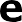 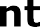 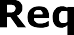 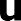 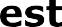 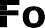 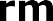 Make Check Payable To: 			Date:		 Name of Company: 		Total Payment Requested:_ 		      Address: 									Fund: 		 	 Account: 	(Signature of Requestor)If payment request is payable to vendor, attach original vendor’s invoice.If payment request is for reimbursement of expenses, attach vendors’ receipt.If information requested below ( description, unit cost, quantity, total cost) are on the attached invoice or receipt, the following section may be omitted.Description	Unit Cost	Quantity	Total CostFor Official Use by District Treasurer41B2: DISTRICT FORMS: ROTARY DISTRICT 7430 VOTING PROXYForm for D7430 Rotary clubs to authorize a member to exercise that club’s vote at each voting event where the Rotary club President cannot be present.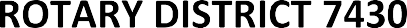 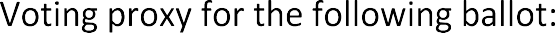 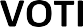 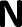 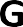 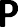 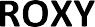 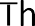 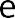 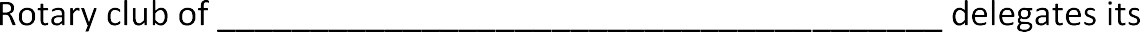 E.G. DISTRICT BUDGET FOR 2020-2021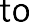 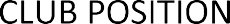 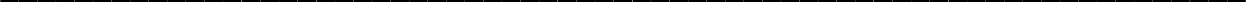 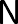 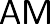 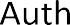 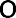 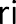 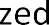 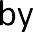 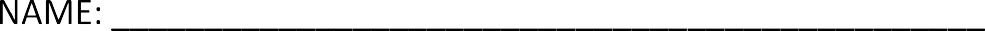 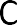 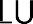 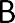 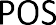 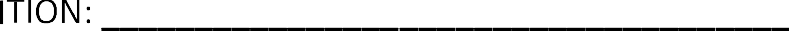 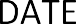 42B3. DISTRICT 7430 DISTRICT GOVERNOR NOMINEE CANDIDATESample form for a D7430 Rotary Club to use to propose a candidate for DGN.Resolution of Support For RYDistrict Governor Nominee District 7430At a regular meeting of the Rotary Club of 		, Rotary District 7430, held on 	the members of the Club in attendance adopted a resolution to support 		as a candidate for consideration as District Governor of District 7430 to serve for the Rotary year 2022-2-23 This  support  includes the district conference in that year.Certified:Club President 	Date  	(Print Name below signature)Club Secretary 	Date  	(Print Name below signature)43APPENDIX C: COUNCIL OF LEGISLATIONThe following letter from October 2016 with 2020 updates is an example of the proper way to invite District 730 Past District Governors to consider being nominated as the D740 Representative or Alternate to the RI Council on Legislation.PROPOSED LETTER TO D7430 ELIGIBLE PDGsRE THE 2017-2020 COUNCIL ON LEGISLATION CYCLEOctober, 2016Dear Past District Governor of RI District 7430:This is a request that you indicate your interest and ability to serve as the D7430 Representative to the newly structured RI Council on Legislation for the three year 2017-2020 cycle. Please respond by return e-mail within the next two weeks. No response will indicate that you will not be a candidate.The Council on Resolutions is new for 2017-18 and will meet online each year to vote on proposed resolutions submitted by clubs, districts, the RI Board, and the general council or conference of RIBI.The Council on Legislation will continue to meet in person every three years to consider enactments that amend the constitutional documents, along with position statements from the RI Board of Directors.Council RepresentativeEvery district selects a representative to serve at the Councils on Resolutions and the Council on Legislation that take place during their Council term from 1 July 2017 through 30 June 2020. The Council representatives will represent their district at the:2017, 2018, and 2019 Councils on Resolutions2019 Council on LegislationEligibility: from the 2019 MOPTo serve as representative, a candidate must:Be a member of a club in the district representedHave served a full term as an RI officer at the time of election.  However, of the DG certified, and the RI presidents concurs, that no past officer is available in the district, a Rotarian who served less than a full term as DG or DGE may be elected; and understand and be qualified, willing, and able to perform the duties and responsibilities of a representative.Confirm that he or she understands the qualifications and is able to perform the duties and responsibilities of a representative through the online certification formBe able to attend the Council on Legislation for its entire durationBe comfortable accessing legislation and voting electronically.Not EligibleNon-voting members of the councils and full-time, salaried employees of R:I, districts, or clubs shall not serve as voting members of the council.Duties of a Council representative are as follows:Assist clubs in preparing proposed resolutions and enactments;Discuss proposed resolutions and enactments at district meetings;Be knowledgeable of the attitudes of Rotarians within the district;Give critical consideration to all proposed resolutions and enactments and effectively communicate his or her views on such proposals to the Councils;Act as an objective legislator;Participate in the Council on Resolutions;Attend the Council on Legislation for its full duration; andReport on the deliberations of the Councils to his or her clubs following the meetings of the Councils.Representatives are also required to complete an online representative course and Council training at their 2018 Rotary Zone Institute in preparation for the 2019 Council on Legislation. Their participation at the Institute is not funded by RI.44D7430 Governor,  	SAMPLE NOMINATING FORM	--The members of the D7430 Rotary Club of 	hereby nominate 	to serve as the D7430 Representative to the 3-year RI Council on Legislation from 	to 	. This Rotarian is an eligible D7430 Past District Governor currently an active member of the Rotary Club of 	and is living in D7430. This candidate understands the duties and responsibilities and has agreed to serve.President	SecretaryDate: 	45APPENDIX D :DEFINED TERMSThe following terms shall be defined as commonly utilized  throughout Rotary  and have the following meanings as used in these By-laws, Procedures and Guidelines: “AG” shall mean Assistant Governor. “BOD” shall mean RI Board of Directors“COL” shall mean Council on Legislation “D7430” shall mean District 7430“DDF” shall mean District Designated Funds.“DEC” shall mean the District Executive Committee.“DG” shall mean the District Governor.“DGE” shall mean the District Governor elect. “DGN” shall mean the District Governor Nominee.“DGNL” shall mean District Governor newsletter“IPDG” shall mean the Immediate Past District Governor “DMC” shall mean the District Membership Committee Chair. “DRFC” shall mean the District Foundation Committee “DTA” shall mean District Training Assembly.“Enactment” shall mean a proposal to amend the P&Gs.“ESSEX” shall mean Eastern States Student Exchange or its successor.“FAC” shall mean Foundation Area Coordinator.“MAPETS” shall mean the multi-district PETS known as Middle-Atlantic PETS or its successor.“MOP” shall mean Rotary International  Manual of Procedure“P&Gs” shall mean these  By-laws, Procedures and Guidelines.“PDG” shall mean Past District Governor.“PE” shall mean President Elect.“PETs” shall mean President Elects Training Seminar. “Resolution” shall mean a proposal for Conference [or other] action other than an Enactment.“YEP” shall mean Youth Exchange Program46INDEX OF TOPICS: ALPHABETICAL ORDER51TOTAL COSTTOTAL COSTTOTAL COSTTopicPage4-Way Test Speech Contest18,34Accounting8Administration12Administration Group17Allocation Committee30Alumni Committee27Annual Fund28Annual fund Subcommittee28Area Changes in 74307Assessments and Budget10,12Assistant Governor18, 39Assistant Governor Training20Assistant Governor Training Expense56Audit8Auditor9Authorized Expenditures for Committees15Awards Committee18Benefactor18Benefactors,Bequest Society and Major :Donor Subcommittee18,29Bequest Society18Budget8,10,12Certificates of Liability Insurance14Committee Appointments and Expenses19Committee Descriptions19Committees19Communications18,22Conflicts6Council of Governors18,26Council on Legislation27,44Council on Legislation Letter and Nomination Form44,45Crisis Management34DEC7DGN Nominating Committee18,24Disbursement, Management of Funds and Audit10District Activities7                                                               Page 47District Administration GroupDistrict Committee Rules17District Conference23,34District Conference Funds Policy13District Conference Planning Committee23District Conference Site Selection18,23District Directory22District Event Financial Reporting13District Executive Committee7District Finance Committee8,22District Finances for District Operations11District Governor38District Governor Duties38District Governor Nominee39District Governor Nominee Certification form from Clubs43District Governor Expenses14District Governor Elect38District Insurance Chair17District leadership Team7District Newsletter22District by-laws, Procedures and Guidelines24District Rotary Foundation Committee18,28District Secretariat21District Secretary21District Team Training20,35District Team Training Seminar35District Trainer20,40District Training Assembly34District Web-site22District Workshops18,28DLT7DRFC28Electronic Balloting36Emergency Proposals36Emergency Proposals of Resolutions37Emergency Proposals of Resolutions37Enactments36Events ,Events Subcommittee18Expense Account guidance DG14Federal Taxes15Finance Committee8,22Financial Payments and Reporting Procedures13Financial Review11Foundation Area Coordinator18,28,40Foundation Area Coordinators18Foundation Group18,40Friendship Exchange18,30Fundraising18,28General Policy for Revenues and Expenditures11Governor Qualifications24,38Grants18Grants Subcommittee29Groups17Groups and Committees17Interact18International Service18International Service Committee Chair26Leadership Training and Development Committee20Legislative18,24Legislative Procedures36Liability and Insurance10,16Limitation of  District Reserve Fund10Major Giving18Meetings34Membership Development and Retention Committee27Membership Group18,27Membership Leads18,27Membership Workshop35Object5Obligations beyond Budgeted Amounts11Organization7Other  Training Sessions and Meetings35Parliamentarian18Partnering6Paul Harris Society18,29Paul Harris Society Subcommittee29Payment Request Form41, App.BPETS20,35Polio Plus Sub-committee29Polio Plus18Position DescriptionsApp. APresentation of Enactments and Resolutions36President Elect Training Seminars35Procedures for Budget Preparation12Processing36Proposals36Public Image Committee22Publication of Enactments and Resolutions37Purpose6Reimbursable Expenses14Representative37Resolution of Support for DGN43Resolutions36Resources 118,24Rotaplast18,30Rotaract18Rotary Foundation Training Seminar35Rotary International Council on Legislation37Rotary Leadership Institute21Rules of Procedure16RYLA-Camp Neidig18,33Scholarships & Alumni18,30Service Project Group18Shelter Box18,30Special Funds10State Taxes4Strategic Action Plan16Summer Youth Exchange18,32Surplus at end of Rotary Year10Taxes14The District Leadership Team7Trainer and Training20Transfer of Records7Treasurer9Treasurer Disbursements10Voting by Rotary Clubs36Voting37Voting Proxy42Website Manager42Youth Services18,31Youth Exchange(YEP)31Youth Protection18Youth Protection Policy31